Требования к оформлению материалов для участия во Втором международном молодежном конкурсе научных проектов «Стираем границы» в рамках Молодежной программы IV Международного Косыгинского форума «Современные задачи инженерных наук»1. Необходимо пройти регистрацию на сайте https://lomonosov-msu.ru/rus/event/8325/2. Выслать на адрес электронной почты nirs@rguk.ru текст материалов проекта (Приложение 1) и презентацию работы (Приложение 2), в названии файлов указывается номер заявки с портала Ломоносов и вуз:Приложение 1Требования к оформлению материалов проектаОформление текста материалов: – объемом не более 5 страниц, которые включают приводимые автором таблицы, иллюстрации и список литературы;– поля: верхнее – 25 мм, левое – 25 мм, правое – 25 мм, нижнее – 25 мм. Стиль – обычный, гарнитура TimesNewRoman, кегль 14, межстрочный интервал одинарный. Начертание обычное, выравнивание по ширине, абзацный отступ 1,25 см, страницы не нумеруются; – оформление заголовка: первая строка – название проекта, – заглавными буквами по центру; строкой ниже – фамилия и инициалы автора (соавторов) полужирным курсивом; строкой ниже – указывается научный руководитель с указанием должности, звания, ученой степени полужирным курсивом; строкой ниже – полное название организации или вуза, выравнивание текста по правому краю; строкой ниже – аннотация статьи и ключевые слова (не менее 5 слов) на русском и английском языке; после текста материалов проекта по центру размещается список литературы, – полужирным шрифтом.Список литературы оформляется по образцу, ссылки на источники приводятся в квадратных скобках: [1, с. 22], где первая цифра – номер источника в списке использованных источников, а вторая – номер страницы. В списке использованных источников – не более 10 источников. Нумерация использованных источников – ручная (не автоматическая!). Страницы в тексте статьи не нумеруются!Пример оформления.УДКНАЗВАНИЕ ПРОЕКТАФамилия И.О., Фамилия И.О.Научный руководитель должность, звание, ученая степень Фамилия И.О.Организация / место работы (учебы) автораАннотация: Актуальность. Цель. Метод. Результат. Выводы.Ключевые слова: Слово, слово, слово.Annotation: Relevance. Goal. Method. Result. Conclusions.Keywords: Word, word, word.Текст. Текст. Текст. Текст. Текст. Текст. Текст. Текст. Текст. Текст. Текст.Список использованных источников:1. Койтова Ж.Ю. Свойства натурального меха, методы оценки и новые способы раскроя пушно-меховых полуфабрикатов. - Кострома: КГТУ, 2004. - 128 с. 2. Гусева М.А., Колташова Л.Ю., Андреева Е.Г., Алибекова М.И. Анализ современного развития меховой моды// Костюмология. – 2020, Том 5, №1. – С.10.3. Стрепетова О.А., Викторова Н.С., Новиков М.В. Драпируемость различных видов пушно-мехового полуфабриката// Швейная промышленность. - 2014, №5, С.36-39.4. Harpera C. I found myself inside her fur// Textile: The Journal of Cloth and culture. - 2008, Vol.6, Is.3. - P.300-313.Встречающиеся в тексте условные обозначения и сокращения должны быть раскрыты при первом упоминании их в тексте.Единицы физических величин, используемых в статье, должны входить в Международную систему единиц (СИ). Допускается использование единиц, разрешенных к применению наряду с единицами СИ, а также кратных и дольных единиц.Все формулы набираются полностью в редакторе формул MathType 6.х с выравниванием по центру страницы. Номера формул проставляются в скобках справа. Не принимаются к изданию тексты статей с формулами, представленными в виде рисунков или наборов символов с вставками элементов MathType.В тексте до размещения таблицы или рисунка должна быть обязательно ссылка на рисунок (Рис. 1) или таблицу (Табл. 1).Таблицы должны располагаться в пределах рабочего поля. Оформление таблицы см. ниже. Таблицы нумеруются в порядке их упоминания в тексте. Информация, представленная в виде диаграмм и графиков, не должна дублироваться в виде таблиц.Иллюстрации (рисунки, диаграммы, графики, фотографии) размещаются в рамках рабочего поля в тексте статьи, исходя из логики изложения, и нумеруются в порядке их упоминания в тексте. Обтекание рисунка текстом не допускается. Иллюстрации должны быть понятными, а надписи на них соответствовать тексту. Допускается использование рисунков в форматах JPEG, PNG, TIFF. На каждый рисунок должна быть как минимум одна ссылка в тексте.Не допускается использование альбомного расположения рисунков и таблиц.ТРЕБОВАНИЯ К ОФОРМЛЕНИЮ ГРАФИЧЕСКОГО МАТЕРИАЛАПример: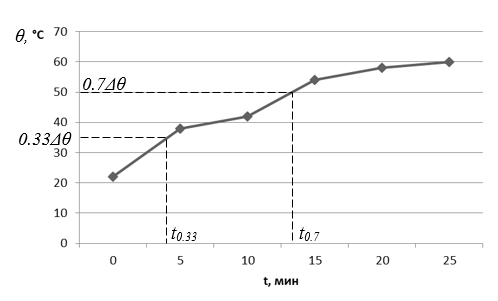 Рисунок 1 – Кривая разгона температуры водыТРЕБОВАНИЯ К ОФОРМЛЕНИЮ ТАБЛИЦПример:Таблица 1 – Структурные характеристики исследуемых нетканых полотенНе допускается использование таблиц в альбомной ориентации. Таблицы должны располагаться в пределах рабочего поля. Оформление таблицы см. ниже. Таблицы нумеруются в порядке их упоминания в тексте. Информация, представленная в виде диаграмм и графиков, не должна дублироваться в виде таблиц.Приложение 2Требования к оформлению презентацииВ презентации должны быть отражены:1. Актуальность и проблематизация разрабатываемого проекта (1-3 слайда)2. Характеристика объекта и предмета, используемые методы (1-2 слайда)3. Результаты проекта (4-6 слайдов)4. Оценка коммерциализации (1-3 слайда)5. Дополнительные сведения (по желанию)Для оформления необходимо использовать прилагаемую форму для заполнения. Презентацию сохранить в формате .pdf и выслать вместе с текстовым описанием проекта на электронную почту оргкомитета Конкурса.Название материалаНазвание файлаПримерСтатьяНомер заявки- статья ВУЗ745717-статья РГУ.docxПрезентацияНомер заявки-презентация ВУЗ745717-презентация РГУ.pdfПараметрТребованиеПример, пояснениеНаименование графического материалаЛюбой графический материал обозначают словом "Рисунок"Ссылка в тексте на графический материалОбязательноПодробная схема представлена на рисунке 3.Информация представлена на диаграмме (рисунок 6).Расположение графического материалаПосле текста, в котором графический материал упоминается впервые или на следующей странице.Положение в текстеПо центру, обтекание текстом отсутствуетНумерация графического материалаНумеруется арабскими цифрамиРисунок 1, рисунок 2, рисунок 3 и т.д.Формат изображенияjpg, gif, bmpРисунки должны быть четкимиРисунки в формате MS Word не используются (такие изображения можно вставить, например, в форме скриншота).Номер образца123Поверхностная плотность, г/м²550480300Толщина, мм3,491,942,47Средняя плотность, мг/мм³0,160,250,12Объемное заполнение, %22,835,717,1Заполнение по массе, %12,319,29,2Объемная пористость, %77,264,382,9